  Астанаға 20жыл!  Тақпақтың авторы Шәйкен Әдемі  1  А сынып №2 орта мектебі,жетекші Абдрахманова И.С.Астана Астана-арман қалам, Астана -Ару қалам,  Астана- жас қалам,Астана -БәйтерекАстана –Елорда!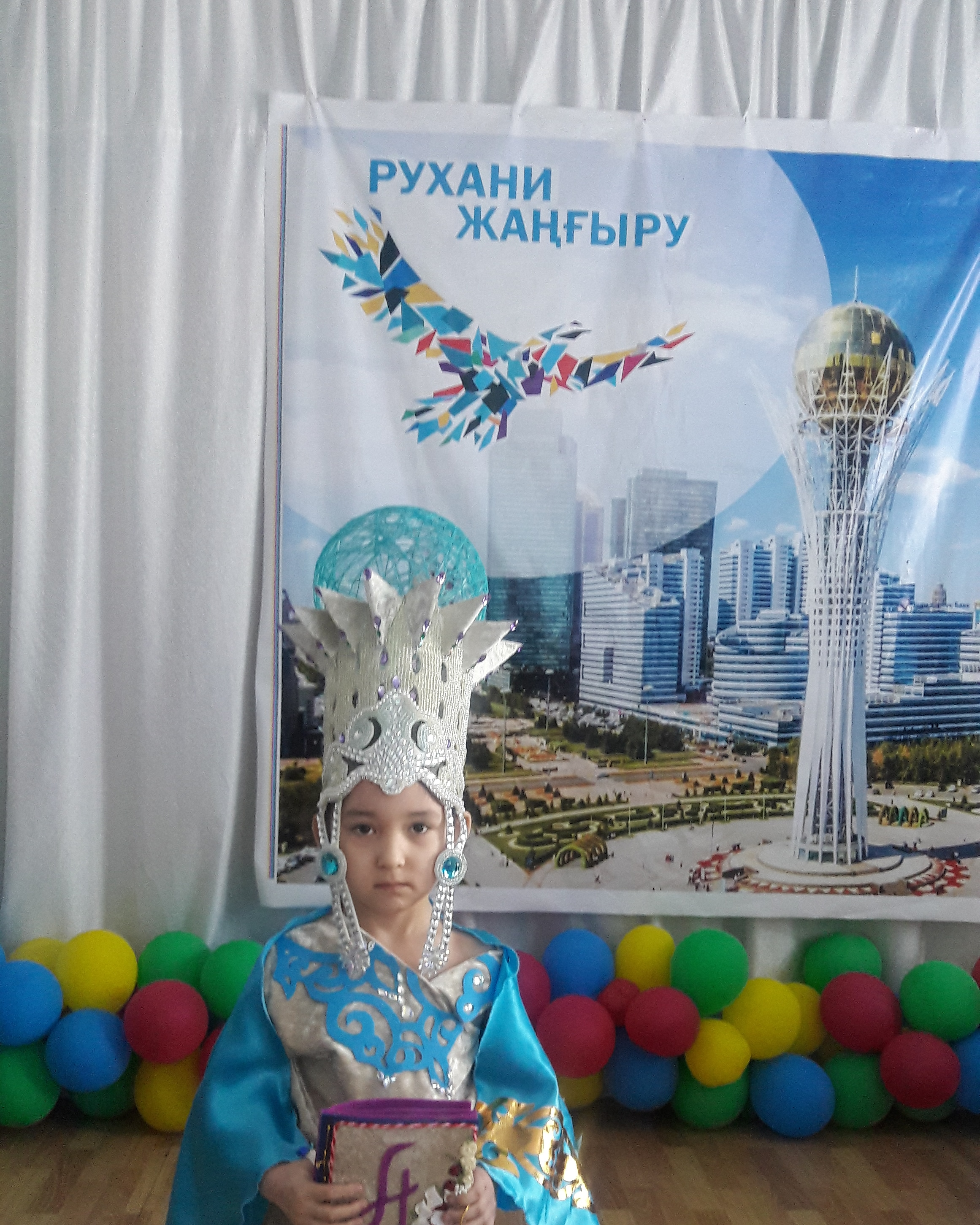 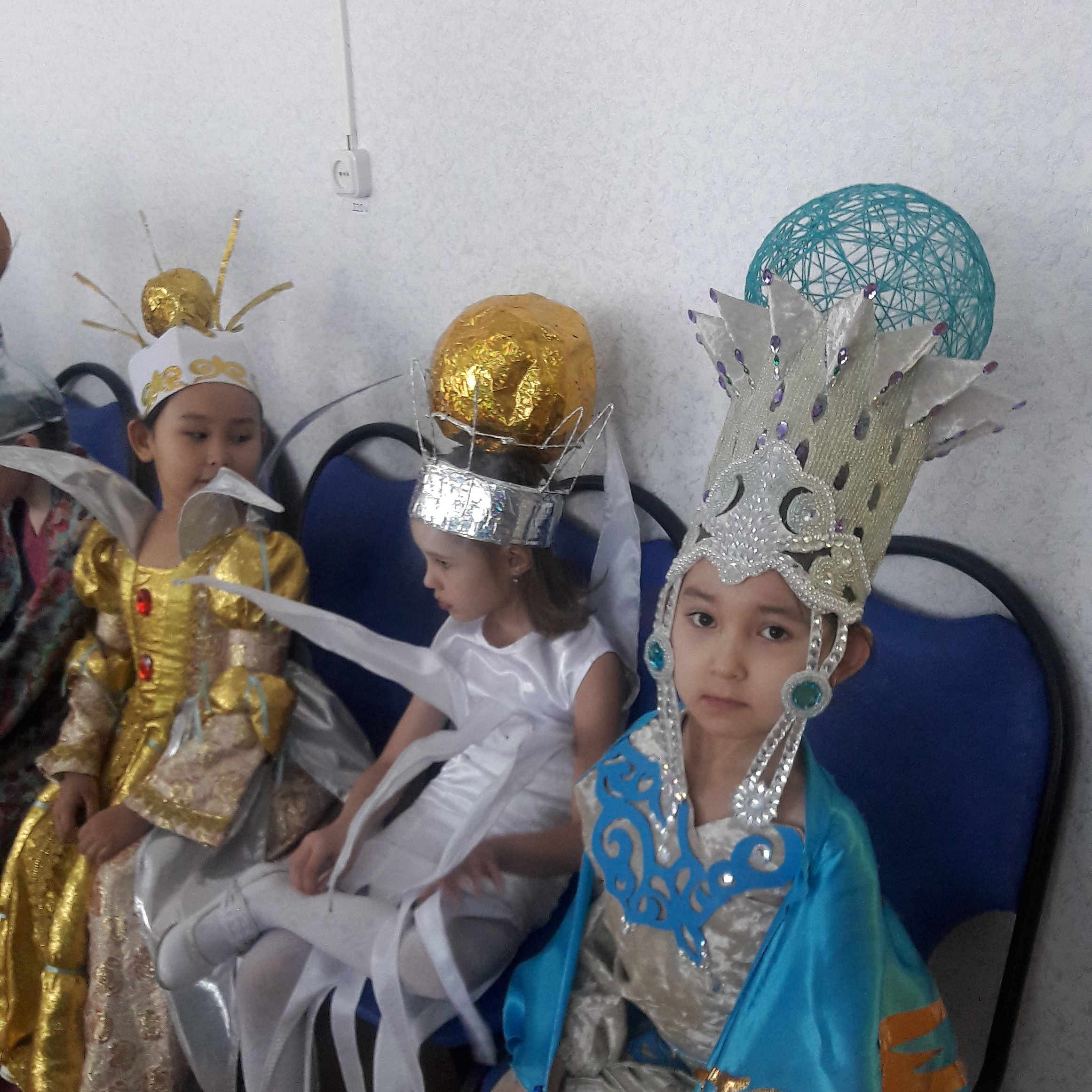 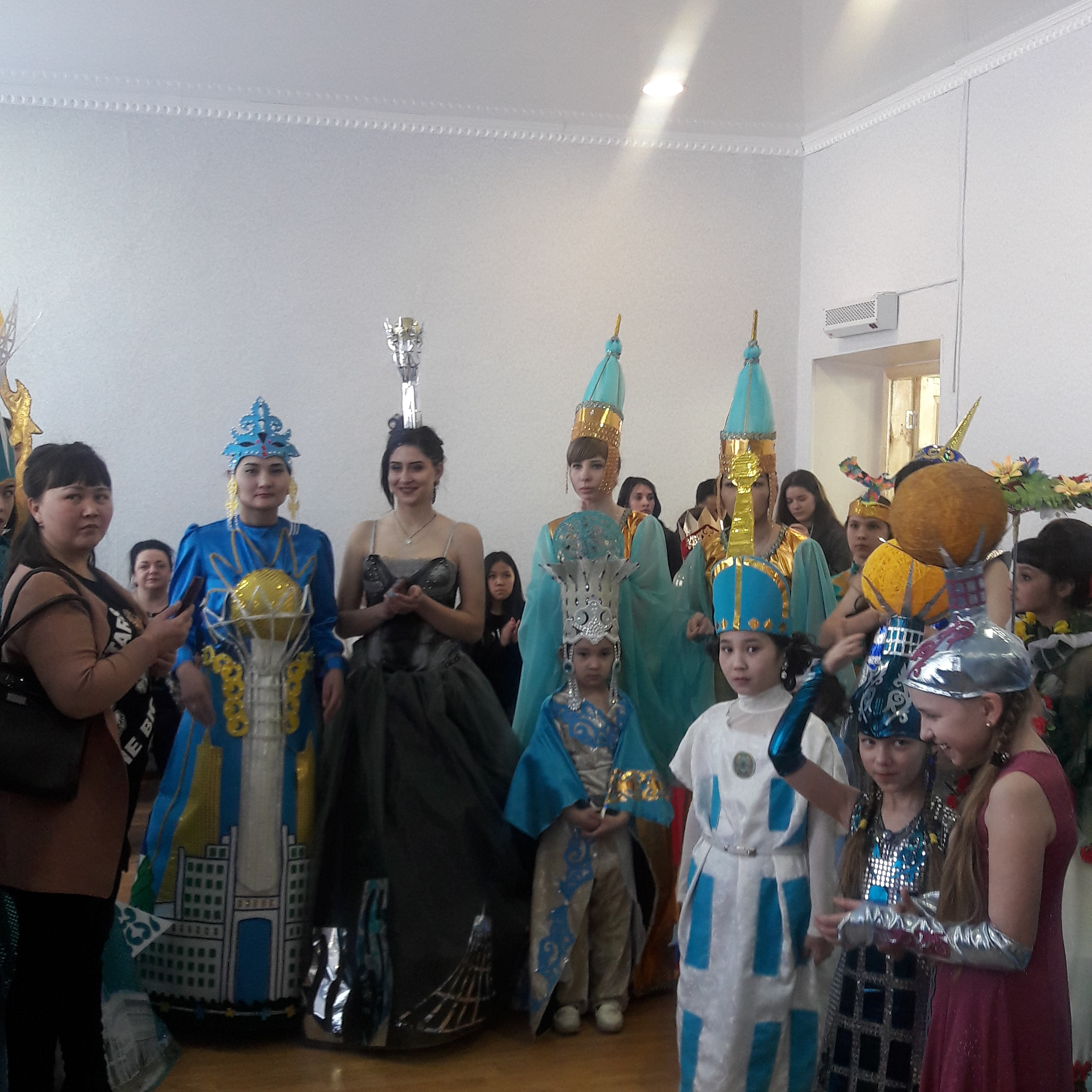 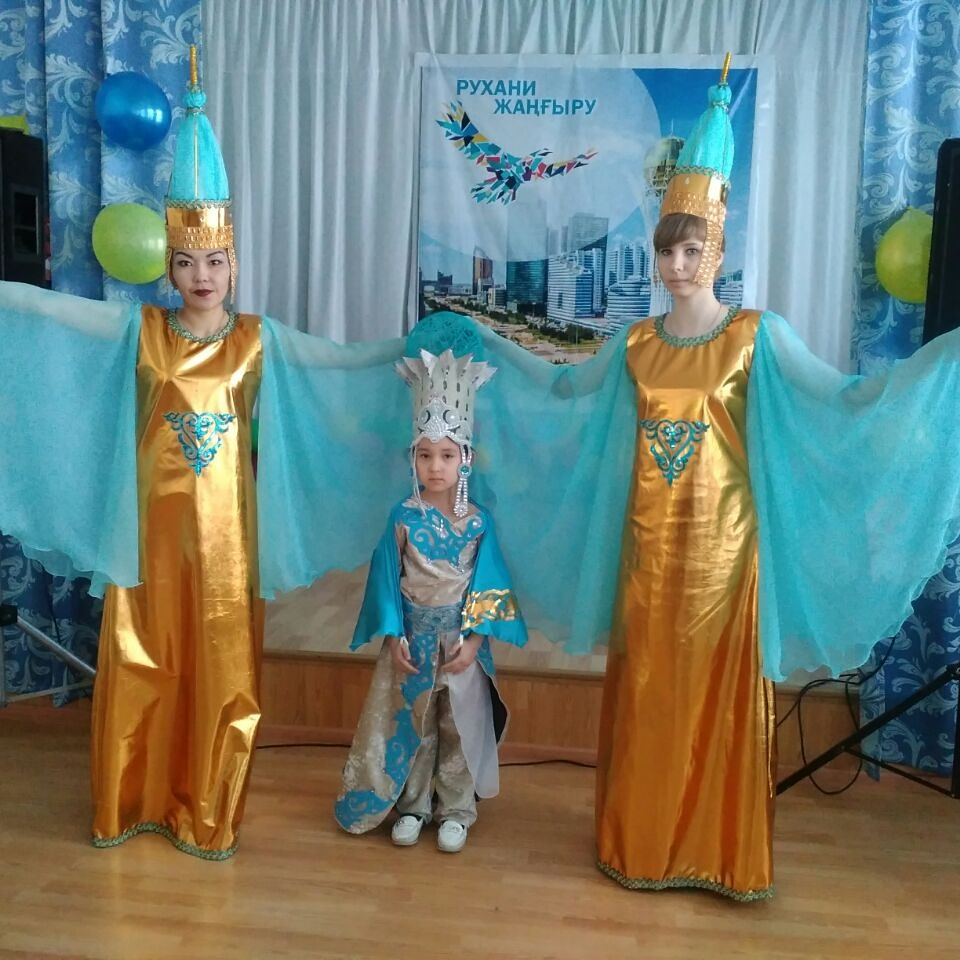 